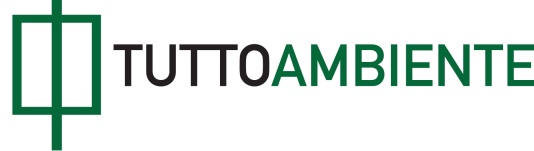 D. L. 31 dicembre 2014, n. 192 Proroga di termini previsti da disposizioni legislative.(GU Serie Generale n. 302 del 31-12-2014)convertito in L. 27 febbraio 2015, n. 11(GU Serie Generale n. 49 del 28-02-2015)-----------------------------------------------------------------------(ESTRATTO) In vigore dal: 01/03/2015 Art. 1 1. Il decreto-legge 31 dicembre 2014, n. 192,  recante  proroga  ditermini previsti da disposizioni legislative, è convertito in  leggecon le modificazioni riportate in allegato alla presente legge. 2. La presente legge entra in vigore il giorno successivo a  quellodella sua pubblicazione nella Gazzetta Ufficiale. La presente legge, munita del sigillo dello Stato,  sarà  inseritanella  Raccolta  ufficiale  degli  atti  normativi  della  Repubblicaitaliana. E' fatto obbligo a chiunque spetti di osservarla e di farlaosservare come legge dello Stato.Art. 9 Proroga di termini in materia ambientale  1. Il termine di cui all'articolo 6, comma 1, lettera p), deldecreto legislativo 13 gennaio 2003, n. 36, e successivemodificazioni, come da ultimo prorogato dall'articolo 10, comma 1,del decreto-legge 30 dicembre 2013, n. 150, convertito, conmodificazioni, dalla legge 27 febbraio 2014, n. 15, è prorogato al31 dicembre 2015.  2. All'articolo 1, comma 111, quarto periodo, della legge 27dicembre 2013, n. 147, le parole: "entro il 31 dicembre 2014" sonosostituite dalle seguenti: "entro il 30 giugno 2015".  3. All'articolo 11, comma 3-bis, del decreto-legge 31 agosto 2013,n. 101, convertito, con modificazioni, dalla legge 30 ottobre 2013,n. 125, sono apportate le seguenti modificazioni:  a) le parole: «31 dicembre 2014» sono sostituite dalle seguenti:«31 dicembre 2015 al fine di consentire la tenuta in modalitàelettronica dei registri di carico e scarico e dei formulari diaccompagnamento dei rifiuti trasportati nonchè l'applicazione dellealtre semplificazioni e le opportune modifiche normative»;  b) la parola: «260-bis» è sostituita dalle seguenti: «260-bis,commi da 3 a 9,»;  c) dopo il secondo periodo è aggiunto il seguente: «Le sanzionirelative al SISTRI di cui all'articolo 260-bis, commi 1 e 2, deldecreto legislativo 3 aprile 2006, n. 152, e successivemodificazioni, si applicano a decorrere dal 1° aprile 2015».  Dall'attuazione del presente comma non devono derivare nuovi omaggiori oneri per la finanza pubblica.  4. All'articolo 7, comma 7, del decreto-legge 12 settembre 2014, n.133, convertito, con modificazioni, dalla legge 11 novembre 2014, n.164, le parole: «31 dicembre 2014» sono sostituite dalle seguenti: «30 settembre 2015». 4-bis. All'articolo 27, comma  4,  del  decreto  legislativo  15febbraio 2010, n. 31, le parole: "Entro i 60 giorni successivi"  sonosostituite dalle seguenti: "Entro i centoventi giorni successivi". 4-ter. All'articolo 1, comma  1,  del  decreto-legge  14  gennaio2013, n. 1, convertito, con modificazioni, dalla  legge  1º  febbraio2013, n. 11, e successive  modificazioni,  le  parole:  "31  dicembre2014" sono sostituite dalle seguenti: "31 dicembre 2015". 4-quater. La proroga di cui al comma 4-ter è disposta nelle moredella riorganizzazione del ciclo dei rifiuti in Campania. 4-quinquies.  Il  termine   del   31   dicembre   2014   relativoall'efficacia delle disposizioni di cui all'ordinanza del  Presidentedel Consiglio dei ministri n. 3554 del 5  dicembre  2006,  pubblicatanella Gazzetta Ufficiale n.  288  del  12  dicembre  2006,  stabilitodall'articolo 5, comma 5, del decreto-legge 10 dicembre 2013, n. 136,convertito, con modificazioni, dalla legge 6 febbraio 2014, n. 6,  èprorogato al 31 dicembre 2015. All'attuazione del presente  comma  siprovvede nei limiti delle risorse  già  previste  per  la  coperturafinanziaria della citata ordinanza del Presidente del  Consiglio  deiministri n. 3554 del 5 dicembre 2006.Art.  9-bis  Proroga  della  Commissione  istruttoria  per l'autorizzazione ambientale integrata -IPPC1. Ferma  restando la possibilità di rinnovo dopo l'originaria scadenza, stabilita  con il decreto del Ministro dell'ambiente e della tutela del territorio edel mare di cui all'articolo 10, comma 3, del regolamento di  cui  aldecreto del Presidente della Repubblica 14 maggio  2007,  n.  90,  laCommissione istruttoria per l'autorizzazione ambientale integrata -IPPC in carica  al  31  dicembre  2014  è  prorogata  nelle  propriefunzioni  fino  al  subentro  dei  nuovi  componenti   nominati   consuccessivo decreto.Art. 12 Proroga del regime fiscale relativo alle energie da fonti rinnovabiliagro forestali e fotovoltaiche, nonchè di carburanti ottenuti daproduzioni vegetali  1. All'articolo 22, del decreto-legge 24 aprile 2014, n. 66,convertito, con modificazioni, dalla legge 23 giugno 2014, n. 89,sono apportate le seguenti modificazioni:  a) al comma 1, terzo periodo, le parole: «31 dicembre 2014» sonosostituite dalle seguenti: «31 dicembre 2015»;  b) al comma 1-bis, primo periodo, le parole: «Limitatamenteall'anno 2014» sono sostituite dalle seguenti: «Limitatamente aglianni 2014 e 2015».  2. Alle minori entrate derivanti dall'applicazione delledisposizioni di cui al presente articolo, pari a 10.500.000 euro perl'anno 2015 e a 3.500.000 euro nell'anno 2016, si provvede mediantecorrispondente riduzione del Fondo per interventi strutturali dipolitica economica, di cui all'articolo 10, comma 5, deldecreto-legge 29 novembre 2004, n. 282, convertito, conmodificazioni, dalla legge 27 dicembre 2004, n. 307. 2-bis. All'articolo 11, comma 7,  del  decreto-legge  24  giugno2014, n. 91, convertito, con modificazioni,  dalla  legge  11  agosto2014, n. 116, le parole: "entro sei mesi dalla  data  di  entrata  invigore del presente decreto" sono sostituite dalle  seguenti:  “entroil 31 dicembre 2015”.